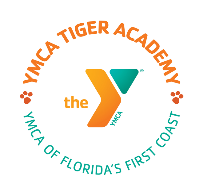 TIGER ACADEMY2022-2023 SCHOOL-PARENT COMPACTThe academic success of _________________________________________________is the primary purpose for him/her attending Tiger Academy.  We understand that it takes parental involvement and a strong school in order for him/her to achieve maximum success. Therefore, we draft this School-Parent Compact to document our commitment to work together for his/her success.  Working together, we can make a difference.Tiger Academy Agrees to:Plan a flexible curriculum to meet the needs of all students.Provide motivating and interesting learning experiences.Promote regular parental communication with the school.  Teachers will send home weekly newsletters and communicate through student planners.Encourage frequent parent participation at the school.Provide regular progress reports.Provide meetings for parents to learn how to help their child become more successful.Schedule parent/teacher conferences.Refer to appropriate agency for specific problems. Parent Agrees to:Maintain regular communication with the school.Ensure that my child is in daily attendance and to limit absences and tardies.Work with the school staff and cooperate to see that my child gets a good education.Set a time and place for my child's homework, free from distraction or other interruptions.Limit my child's TV viewing and help select worthwhile programs.Find out how my child is progressing by attending conferences with the teacher whenever needed.Read to my child and provide educational activities at home.Most importantly, we promise to help each other carry out this agreement.Tiger Academy Teacher Name:Tiger Academy Teacher Signature: _________________________________________________________________Parent/Guardian Name(s):Parent/Guardian Email(s): Parent/Guardian Signature: ______________________________________________________________________Parent/Guardian Signature: ______________________________________________________________________Conference Date: 